    แบบบันทึกการตรวจเยี่ยมชั้นเรียน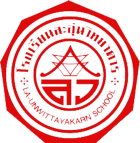 โรงเรียนละอุ่นวิทยาคาร  จังหวัดระนองภาคเรียนที่   1     2   ปีการศึกษา...................ชื่อผู้นิเทศ........................................................... ตำแหน่ง......ผู้อำนวยการโรงเรียนละอุ่นวิทยาคาร..........ชื่อผู้สอน  ..........................................  ชั้น  ................  วิชา  ................................ รหัสวิชา ......................วันที่  ............เดือน  .........................พ.ศ.  ....................เกณฑ์การประเมิน        1 = พอใช้           2 =  ดี         3 = ดีมาก(ลงชื่อ)..........................................……..ผู้นิเทศ  		  (ลงชื่อ)...................................…..ผู้รับการนิเทศ         (....นายจตุพร  พิณแก้ว........)                                     (...............................................)ตำแหน่ง  ....ผู้อำนวยโรงเรียนละอุ่นวิทยาคาร....... 	                   ตำแหน่ง  .......................ที่รายการคะแนนประเมินคะแนนประเมินคะแนนประเมินหมายเหตุที่รายการ123หมายเหตุก. พฤติกรรมของครูผู้สอนก. พฤติกรรมของครูผู้สอนก. พฤติกรรมของครูผู้สอนก. พฤติกรรมของครูผู้สอนก. พฤติกรรมของครูผู้สอนก. พฤติกรรมของครูผู้สอน1.จัดโต๊ะทำงานเป็นระเบียบ2.จัดสื่อ-อุปกรณ์การสอนเป็นระเบียบมีการใช้เป็นประจำ3.ใช้วาจาที่สุภาพเหมาะสม และสร้างความสนใจให้นักเรียน4.การแต่งกายสะอาด เรียบร้อยและเหมาะสมกับการเรียนการสอนข. พฤติกรรมของนักเรียนข. พฤติกรรมของนักเรียนข. พฤติกรรมของนักเรียนข. พฤติกรรมของนักเรียนข. พฤติกรรมของนักเรียนข. พฤติกรรมของนักเรียน5.กล้าพูดคุยกับคนแปลกหน้า6.กล้าซักถามครู7.กระตือรือร้นที่จะตอบคำถามครูขณะสอน8.มีความสุภาพ ร่าเริงแจ่มใส9.ตั้งใจปฏิบัติกิจกรรมการเรียนการสอนที่ได้รับมอบหมาย10.แต่งกายสะอาดเรียบร้อยค. สภาพห้องเรียนค. สภาพห้องเรียนค. สภาพห้องเรียนค. สภาพห้องเรียนค. สภาพห้องเรียนค. สภาพห้องเรียน11.มีป้ายนิเทศในห้องเรียน มีข่าวสารความรู้ต่าง ๆ12.มีป้ายแสดงข้อมูลสถิติของห้องเรียนเป็นปัจจุบัน13.มีสัญลักษณ์ของชาติ ศาสนา พระมหากษัตริย์14.มีการจัดมุมผ่อนคลายให้นักเรียน15.มีการจัดมุมแสดงผลงานนักเรียนในห้องเรียน16.มีที่สำหรับให้นักเรียนแสดงความคิดเห็น17.ห้องเรียนสะอาดเป็นระเบียบ18.บรรยากาศในห้องเรียนน่าเรียนสรุปสรุป พอใช้        ดี           ดีมาก พอใช้        ดี           ดีมาก พอใช้        ดี           ดีมาก พอใช้        ดี           ดีมาก